Assessment Guidance Risk AssessmentRisk AssessmentRisk AssessmentRisk AssessmentRisk AssessmentRisk Assessment for the activity ofLSPS Social EventsLSPS Social EventsDate23/04/2021Unit/Faculty/DirectorateFaculty of MedicineAssessorTom MurrayTom MurrayLine Manager/SupervisorKri MüllerSigned off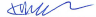 PART A PART A PART A PART A PART A PART A PART A PART A PART A PART A PART A (1) Risk identification(1) Risk identification(1) Risk identification(2) Risk assessment(2) Risk assessment(2) Risk assessment(2) Risk assessment(3) Risk management(3) Risk management(3) Risk management(3) Risk managementHazardPotential ConsequencesWho might be harmed(user; those nearby; those in the vicinity; members of the public)InherentInherentInherentResidualResidualResidualFurther controls (use the risk hierarchy)HazardPotential ConsequencesWho might be harmed(user; those nearby; those in the vicinity; members of the public)LikelihoodImpactScoreControl measures (use the risk hierarchy)LikelihoodImpactScoreFurther controls (use the risk hierarchy)Attaining (personal) data for social events (i.e. identifying numbers attending the event)Data protection breachPerson whose details are used326All forms will be created using Microsoft Forms in Teams using credentials given by the universityStudents will complete these forms only if they consent to, with full knowledge as to what the information will be used forData provided must be of the participant and not of another individualData attained for the social event will be erased as soon as the event has occurred133Inadequate meeting spaceovercrowding, not limited to members only, could lead to physical injury, distress, exclusion Event organisers, member attendees and members of the public133Social/International/Welfare/Academic Officer to check on room size prior to booking, checks on space, lighting, access, tech available (if necessary) Ensure space meets needs of all members e.g. considering location & accessibility of spaceCommittee to consult members on needs and make reasonable adjustments where possible 133Seek medical attention if problem arisesLiaise with SUSU reception/activities team on available spaces for meetings Postpone meetings where space cannot be foundLook at remote meeting options for membersSocials involving alcohol and/or hot food consumptionEffects from alcohol may cause participants to become at risk as a result. Participants may confront members of the public or vice versa.Hot food spillages may cause injury.All participants2510Members are responsible for their individual safety and are expected to act sensibly Initiation behaviour not to be tolerated and drinking games to be discouragedFor socials at bars/pubs etc bouncers will be present at most venues. Bar Security staff will need to be alerted and emergency services called as required. Where possible the consumption of alcohol will take place at licensed premises. The conditions on the license will be adhered to and alcohol will not be served to customers who have drunk to excessCommittee to select ‘student friendly’ bars/clubs and contact them in advance to inform them of the eventSociety to follow and share with members Code of conduct/SUSU Expect Respect policyMembers/Committee to carry out first aid if necessary and only if qualified and confident to do soContact emergency services as required 111/999133Follow SUSU incident report policyCall emergency services as required 111/999Committee WIDE training on elearnSocials involving props for themed nights e.g. roller discoProps can cause injury or offenceAll participants224Ask members to follow guidelines extremely carefully and pay attention to training if providedMembers to behave sensibly and appropriately 122Socials involving specific dress codeDress choice could lead to injury (trailing cloth tripping members). Dress choice could also cause offence unintentionallyAll participants122Choose a theme unlikely to cause offence. Any participant wearing items deemed offensive asked to remove theseSociety to follow and share with members Code of conduct/SUSU Expect Respect policy122SUSU Expect Respect policy to be followedCommittee WIDE trainingLoss of personal items/thefts at social eventsLoss of personal items and money All participants133Ask members to only bring small items and use sensiblyMembers of the society are responsible for their own possessions and the use of them122Socials/Meetings – in case of a medical emergency Members may sustain injury or become unwell. In addition, pre-existing medical conditions such as sickness or anxiety, may occurMembers who have sustained an injury3515Advise participants to reduce risk of injury by bringing personal medication if necessaryMembers/Committee to carry out first aid if necessary and only if qualified and confident to do soContact emergency services as required 111/999Contact SUSU Reception/Venue staff for first aid support2510Incidents are to be reported on the as soon as possible ensuring the duty manager/health and safety officer have been informedFollow SUSU incident report policySocials/Meetings - in case of COVIDMembers may contract COVIDAll participants3515All government and university guidelines on COVID restrictions will be adhered toAdvice participants to wear protection, i.e. masks, as much as possibleAdvice participants with symptoms to stay home2510Participants will be notified if anyone tests positiveFollow SUSU incident report policyPART B – Action PlanPART B – Action PlanPART B – Action PlanPART B – Action PlanPART B – Action PlanPART B – Action PlanPART B – Action PlanPART B – Action PlanRisk Assessment Action PlanRisk Assessment Action PlanRisk Assessment Action PlanRisk Assessment Action PlanRisk Assessment Action PlanRisk Assessment Action PlanRisk Assessment Action PlanRisk Assessment Action PlanPart no.Action to be taken, incl. CostBy whomTarget dateTarget dateReview dateOutcome at review dateOutcome at review date1Individual risk assessments for individual events with higher risk levels and anything not covered by generic assessment. This includes:Trips and ToursFundraising events e.g. Bake SalesExternal Speaker EventsRelevant committee members – president to ensure completionResponsible manager’s signature:Responsible manager’s signature:Responsible manager’s signature:Responsible manager’s signature:Responsible manager’s signature:Responsible manager’s signature:Responsible manager’s signature:Responsible manager’s signature:Print name: Kri Muller Print name: Kri Muller Print name: Kri Muller Print name: Kri Muller Date: 23/04/21Print name: 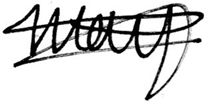 Print name: Date: 23/04/21EliminateRemove the hazard wherever possible which negates the need for further controlsIf this is not possible then explain whySubstituteReplace the hazard with one less hazardousIf not possible then explain whyPhysical controlsExamples: enclosure, fume cupboard, glove boxLikely to still require admin controls as wellAdmin controlsExamples: training, supervision, signagePersonal protectionExamples: respirators, safety specs, glovesLast resort as it only protects the individualLIKELIHOOD5510152025LIKELIHOOD448121620LIKELIHOOD33691215LIKELIHOOD2246810LIKELIHOOD11234512345IMPACTIMPACTIMPACTIMPACTIMPACTImpactImpactHealth & Safety1Trivial - insignificantVery minor injuries e.g. slight bruising2MinorInjuries or illness e.g. small cut or abrasion which require basic first aid treatment even in self-administered.  3ModerateInjuries or illness e.g. strain or sprain requiring first aid or medical support.  4Major Injuries or illness e.g. broken bone requiring medical support >24 hours and time off work >4 weeks.5Severe – extremely significantFatality or multiple serious injuries or illness requiring hospital admission or significant time off work.  LikelihoodLikelihood1Rare e.g. 1 in 100,000 chance or higher2Unlikely e.g. 1 in 10,000 chance or higher3Possible e.g. 1 in 1,000 chance or higher4Likely e.g. 1 in 100 chance or higher5Very Likely e.g. 1 in 10 chance or higher